State of LouisianaState Licensing Board for Contractors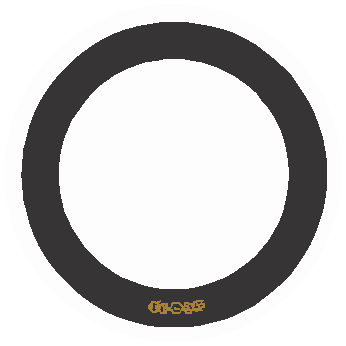 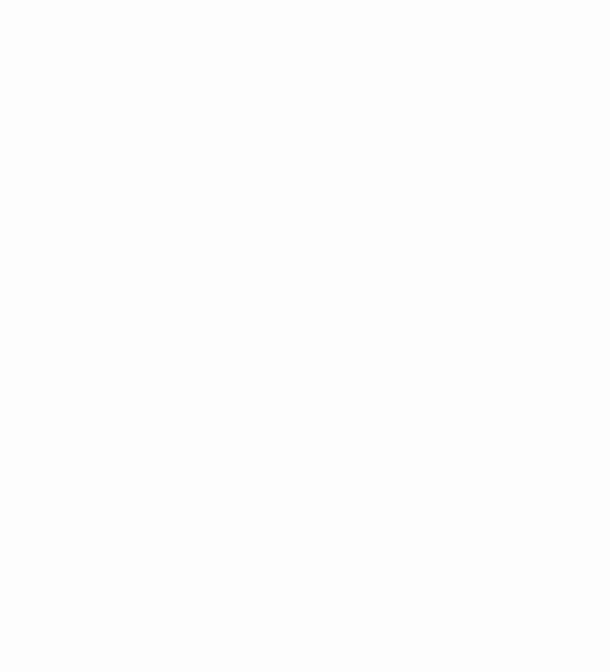 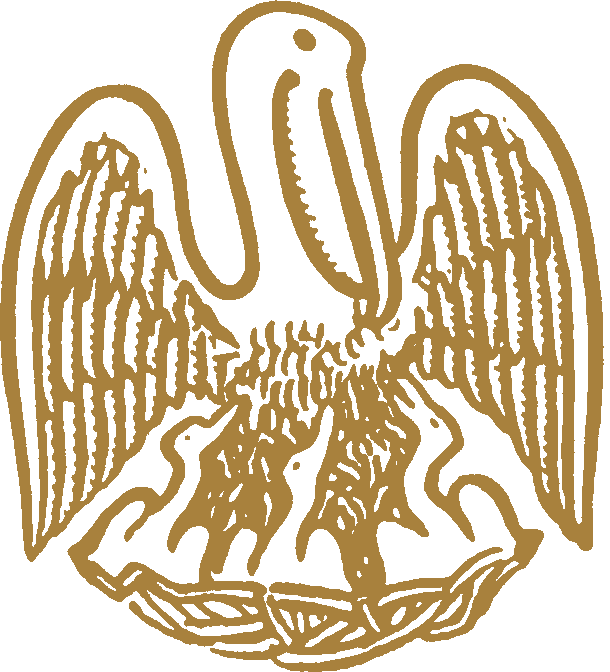 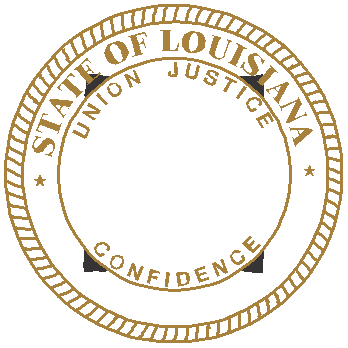 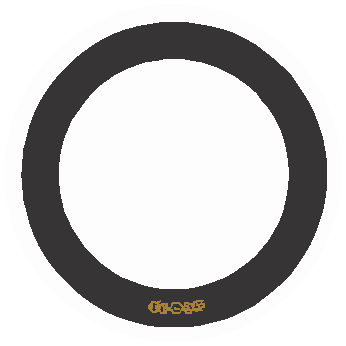 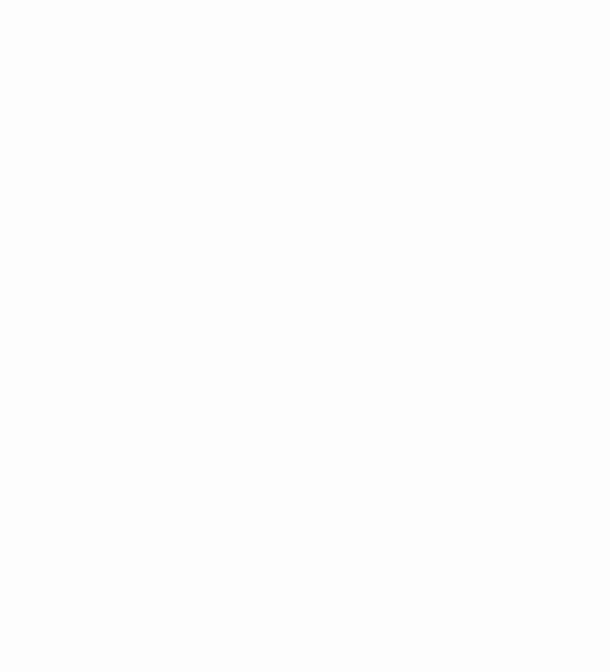 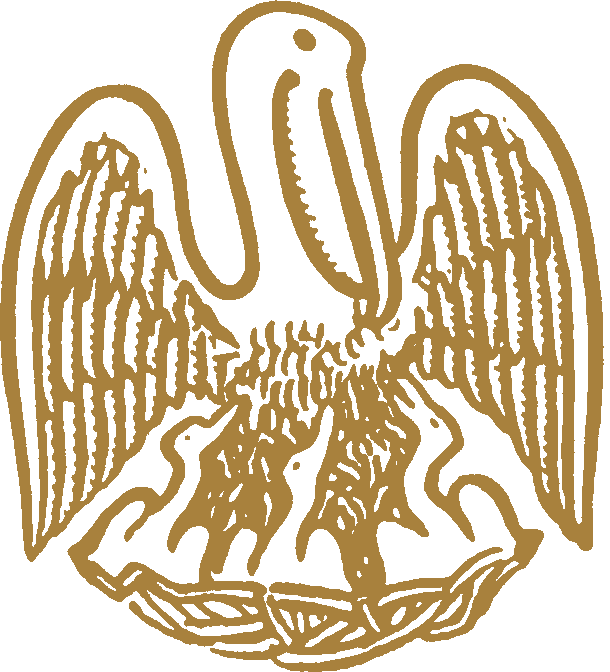 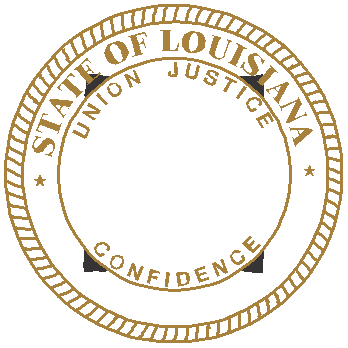 Commercial boardMeeting agendaThursday, June 15, 2017, 9:30 a.m.ROLL CALL – Ms. Tarah Revette PLEDGE OF ALLEGIANCE – Mr. August Gallo, Jr., MemberINVOCATION & INTRODUCTION – Judge Darrell White, Retired, Hearing OfficerConsideration of the May 18, 2017 Commercial Board Meeting Minutes.Welcome / Introductions – Mr. Michael McDuff, Executive DirectorNEW BUSINESSJUDGMENTS/QUALIFYING PARTY SUSPENSIONS:1.	Moore Electric, Inc., Baton Rouge, Louisiana – Consideration of an alleged violation by Moore Electric, Inc. (Commercial License 47366) for an unpaid judgment in favor of Henry “Skip” Gill by the Baton Rouge City Court, Parish of East Baton Rouge, State of Louisiana on the 27th day of March, 2017.  La. R.S. 37:2150-2192, (A)(8) and (A)(9), 2156.1(D)(1) and Section 115 of the Board’s Rules and Regulations.2.	Jerry Wayne Noble, Prairieville, Louisiana – Consideration of an alleged violation of the 	provisions of Louisiana Revised Statutes 37:2150-2192, the Contractors Licensing Law, and in 	particular, La. R.S. 2158(A) (6) and (A) (8), La. R.S. 37:2156.1(D) (1), and Section 115 of the 	Board’s Rules and Regulations. This matter involves a judgment rendered by the 24th Judicial District 	Court for the Parish of Jefferson, #698-940, DIVISION “J” against Southern Stucco, Inc., and in 	favor of Hart Masonry and Construction Group, LLC. 3.	Thomas Gennusa, III, Metairie, Louisiana – Consideration of an alleged violation of the provisions of Louisiana Revised Statutes 37:2150-2192, the Contractors Licensing Law, and in particular, La. R.S. 2158(A) (6) and (A) (8), La. R.S. 37:2156.1(D) (1), and Section 115 of the Board’s Rules and Regulations. This matter involves a judgment rendered by the Civil District Court, Parish of Orleans, #1999-14339, DIVISION “D-16” against Wirthman-Tag Construction Co. LLC, and in favor of James and Jane Hotard. Compliance HearingS: a)	Ryan Dicharry Construction, LLC, St. Gabriel, Louisiana – Consideration of an alleged violation for entering into a contract with an unlicensed contractor to perform work on the Downtown Office Building project ($350,000.00) in Thibodaux, Louisiana. La. R.S. 37:2158(A)(4).b)	Rory Badeaux d/b/a Badeaux's Plumbing, Galliano, Louisiana – Consideration of an alleged violation for acting as a contractor to perform work without possessing a Louisiana State contractor’s license on the Downtown Office Building  project ($21,100.00) in Thibodaux, Louisiana. La. R.S. 37:2160 (A)(1).a)	A+ Elite RV and Boat Storage, LLC, Alexandria, Louisiana – Consideration of an alleged violation for acting as a contractor to perform work on the A+ Elite RV and Boat Storage project ($422,000.00) in Alexandria, Louisiana. La. R.S. 37:2160 (A)(1).b)	Discounted Roofing, Carports, and Metal Buildings, LLC, Mansura, Louisiana – Consideration of an alleged violation for acting as a contractor to perform work on the A+ Elite RV and Boat Storage project ($114,500.00) in Alexandria, Louisiana. La. R.S. 37:2160 (A)(1).a)	Elite Retail Services, Inc., Lake Jackson, Texas – Consideration of an alleged violation for entering into a contract with an unlicensed contractor to perform work on the Victoria Secret’s Remodel project ($767,054.00) and the Bath and Body Works Renovations project ($361,324.00) in Lake Charles, Louisiana. La. R.S. 37:2158(A)(4).b)	Filiberto Puente Construction, Houston, Texas – Consideration of an alleged violation for acting as a contractor to perform work without possessing a Louisiana State contractor’s license on the Victoria Secret’s Remodel project ($90,000.00)  and the Bath and the Body Works Renovations project ($52,000.00) in Lake Charles, Louisiana. La. R.S. 37:2160 (A)(1).Lewis Stone, LLC, Baton Rouge, Louisiana – Consideration of an alleged violation for acting as a contractor to perform work without possessing a Louisiana State contractor’s license on the Pointe Marie project ($940,046.57) in Baton Rouge, Louisiana. La. R.S. 37:2160 (A)(1).Bengal Construction Company, LLC, Gonzales, Louisiana – Consideration of an alleged violation for acting as a contractor to perform work on the Sonic – Walker project ($295,000.00) in Walker, Louisiana. La. R.S. 37:2160 (A)(1).Timothy Johnson d/b/a Johnson Roofing & Home Repairs, Winnsboro, Louisiana – Consideration of an alleged violation for acting as a contractor to perform work without possessing a Louisiana State contractor’s license on the Mady’s View Apartments project ($57,600.00) in Monroe, Louisiana. La. R.S. 37:2160 (A)(1).STATUTORY CITATIONS:G.	REPORTS:	1.	Staff Report– Ms. Dupuy	2.	Building Report – Mr. Graham	3.	Classification and Testing Report – Mr. Gallo	4.	Legislative/Rules and Regulations Report – Mr. Fenet	5.	Finance Report – Mr. Dupuy 6.	Residential Building Report – Mr. JonesH.	Consideration of additional classifications for residential licenses, residential applications, home improvement registrations as listed and attached to the agenda, and actions of the June 14, 2017 Residential Building Subcommittee. (Pages 4-13)I.	Consideration of reciprocity and exemption requests as listed and attached to the agenda. (Pages 14-15)J.	Consideration of mold remediation application as listed and attached to the agenda. (Page 16)K.	Consideration of additional classifications as listed and attached to the agenda. (Pages 17-18)L.	Consideration of commercial applications as listed and attached to the agenda. (Pages 19-26)EXECUTIVE SESSION (IF Necessary)ADJOURNMENT*Applications issued once all requirements were met.Additional classifications for residential licenses(Pending all requirements being met)Company Name/Classification										Lic. No.BEVERAGE BUILDING & REMODELING INC	82926	P.O. BOX 1116, Benton, LA 71006RESIDENTIAL SWIMMING POOLSLOUISIANA EXTERIORS LLC 	882614	10010 Rocky Knoll Circle, Shreveport, LA 71106RESIDENTIAL SWIMMING POOLSResidential Applications FOR LICENSE(Pending All Requirements Being Met)COMPANY NAMESALLIGATOR CONTRACTORS GROUP, LLC	4443 W. Main Street, Gray, LA 70359RESIDENTIAL BUILDING CONTRACTORA-OHLER CONSTRUCTION, LLC	504 Bres Avenue, Monroe, LA 71201RESIDENTIAL BUILDING CONTRACTOR*AQUARIUS POOLS, INC.
2050 Gen. Pershing Street, Mandeville, LA 70448RESIDENTIAL SWIMMING POOLSBACKES, BARRY CHARLES		204 W. Briar Ct., Mandeville, LA 70471RESIDENTIAL BUILDING CONTRACTORBAYSIDE CONTRACTING INC.	PO Box 2102, Forney, TX 75126RESIDENTIAL BUILDING CONTRACTORBCE INVESTMENTS, INC	214 Veterans Blvd, Denham Springs, LA 70726-4700RESIDENTIAL BUILDING CONTRACTORBONURA, ANTHONY L.		51573 Allen Drive, Loranger, LA 70446RESIDENTIAL BUILDING CONTRACTORBONURA, JACOB JOHN		44543 Hart Road, Hammond, LA 70403RESIDENTIAL FRAMINGBRATT PROPERTY INVESTMENTS LLC	298 Jim Price Road, Clinton, LA 70722RESIDENTIAL BUILDING CONTRACTORBROWN DOG CONSTRUCTION, L.L.C.	3235 Chetta Drive, Metairie, LA 70003RESIDENTIAL BUILDING CONTRACTORC & D POOLS, LLC	2436 Hines Road, Jennings, LA 70546-8464RESIDENTIAL SWIMMING POOLSCEASER CONSTRUCTION LLC	711 Dr. Carver Street, Ville Platte, LA 70586RESIDENTIAL BUILDING CONTRACTORCENTANNI GROUNDS MANAGEMENT, LLC	PO Box 2293, Covington, LA 70434RESIDENTIAL BUILDING CONTRACTORCHAD DAUZAT'S MASONRY LLC	958 Highway 1193, Marksville, LA 71351RESIDENTIAL BUILDING CONTRACTORCHASE REMODELING & CONSTRUCTION, INC.	6109 Adam Drive, Marrero, LA 70072-3505RESIDENTIAL BUILDING CONTRACTORCONCRETE BUSTERS OF LOUISIANA, INC.P. O. Box 9416, Bridge City, LA 70096RESIDENTIAL FRAMINGCONNOR INVESTMENT GROUP LLC	PO Box 2751, Laplace, LA 70069RESIDENTIAL BUILDING CONTRACTORCONQUEROUX LLC	1135 Willow Brook Ave, Denham Springs, LA 70726RESIDENTIAL BUILDING CONTRACTORCOREY JEANSONNE, LIMITED LIABILITY COMPANY	1883 Palmer Chapel Rd, Pineville, LA 71360RESIDENTIAL BUILDING CONTRACTOR*CORNERSTONE POOLS, INC.
572 Pelican Ridge Drive, Madisonville, LA 70447RESIDENTIAL SWIMMING POOLSCRYSTAL BLUE POOLS & SPAS, L.L.C.	21 Industrial Park Blvd Suite B, Ponchatoula, LA 70454RESIDENTIAL SWIMMING POOLSDELHOMME BUILDERS, INC	603 Kevin Drive, Lafayette, LA 70507RESIDENTIAL BUILDING CONTRACTORDIVERSIFIED CONSTRUCTION & DESIGN LLC	1808 Lorene Street, El Dorado, AR 71730RESIDENTIAL BUILDING CONTRACTORDO-MAR, L.L.C.	4009 Madagascar Street, Bay St. Louis, MS 39520RESIDENTIAL BUILDING CONTRACTORE.P.J. CONSTRUCTION, L.L.C.	PO Box 462, Plaquemine, LA 70762RESIDENTIAL BUILDING CONTRACTORECOVIEW WINDOWS OF THE GULF COAST, LLC	6483 Van Buren St., Ste 202, Daphne, AL 36526RESIDENTIAL BUILDING CONTRACTORFRS CONTRACTOR, L.L.C.	3 Morganfield Ct, Chesterfield, MO, 63005RESIDENTIAL BUILDING CONTRACTORGARCIA HOME BUILDERS L.L.C.	14054 Hwy 44 Lot 8, Gonzales, LA 70737RESIDENTIAL FRAMING (SUBCONTRACT LABOR ONLY)JORDAN COMPANY CONSTRUCTION LLC	800 S. Lewis Street, Ste 202, New Iberia, LA 70560RESIDENTIAL BUILDING CONTRACTORJP'S CUSTOM HOMES LLC	PO Box 742, Iowa, LA 70647RESIDENTIAL BUILDING CONTRACTORK.O.S, INC.	10636 Cassie Rd., Denham Springs, LA 70726RESIDENTIAL BUILDING CONTRACTORKANE CONTRACTING LLC	7557 Barataria Blvd, Marrero, LA 70072RESIDENTIAL BUILDING CONTRACTOR*L.P. LANDRY AND SONS LLC
P. O. Box 1041, Grand Isle, LA 70358RESIDENTIAL BUILDING CONTRACTORLIFETIME CONSTRUCTION, LLC OF COLORADO	12415 Dumont Way Ste. 107, Littleton, CO 80125RESIDENTIAL BUILDING CONTRACTORLIQUID DESIGN GROUP, LLC.	2466 June Street, Baton Rouge, LA 70808RESIDENTIAL SWIMMING POOLSLUXURY POOLS AND SPAS LLC	400 Lapalco Blvd, Suite H Unit 222, Gretna, LA 70056RESIDENTIAL BUILDING CONTRACTORM & Z RENOVATIONS LLC	2306 Annunciation St, New Orleans, LA 70131RESIDENTIAL BUILDING CONTRACTORMARSH MECHANICAL, L.L.C.	P. O.Box 1087, Walker, LA 70785RESIDENTIAL BUILDING CONTRACTORMASH CONSTRUCTION, L.L.C.	5640 David Dr., Kenner, LA 70003-6344RESIDENTIAL BUILDING CONTRACTORMOUNTAINEER BUSINESS CONSULTANTS, L.L.C	126 Calera Blvd., Lafayette, LA 70508RESIDENTIAL BUILDING CONTRACTOR*MYSTIC POOLS, L.L.C.
19035 Trippi Road, Hammond, LA 70403RESIDENTIAL SWIMMING POOLSPADDOCK BUILDERS, LLC8316 First Street, Addis, LA 70710RESIDENTIAL BUILDING CONTRACTORPICKNEY, CHARLOTTE A.		P.O. Box 15, Melville, LA 71353RESIDENTIAL BUILDING CONTRACTOR*POOLS BY JOE CROWTON, LLC
70389 HIghway1077, Covington, LA 70433-6842RESIDENTIAL SWIMMING POOLSPORCHE ENTERPRISE LLC	3800 Grandlake Blvd, A105, Kenner, LA 70065RESIDENTIAL BUILDING CONTRACTORR BENITEZ CORP	38537 Cal Rd., Gonzales, LA 70737RESIDENTIAL BUILDING CONTRACTORREDDITT DEVELOPMENT LLC	175 Landry Drive, Ragley, LA 70657RESIDENTIAL BUILDING CONTRACTORREMINGTON, MATTHEW DONALD		2200 Hwy 34, West Monroe, LA 71292RESIDENTIAL BUILDING CONTRACTORRICHARDSON & SONS MASONRY LLC	11071 Greenacres Road, Shreveport, LA 71106RESIDENTIAL BUILDING CONTRACTORRIGHT WAY FINISHING INC.	16048 Hwy 44, Prairieville, LA 70769RESIDENTIAL BUILDING CONTRACTORRISLYN GROUP LLC	17317 Lauren Dr., Prairieville, LA 70769-4636RESIDENTIAL BUILDING CONTRACTORRIVERLANDS CONSTRUCTION & RENOVATIONS LLC	45056 Riverside Estates, St. Amant, LA 70774-4212RESIDENTIAL BUILDING CONTRACTORS & M CONSTRUCTION LLC (OF TEXAS)	26852 Jill Rd, Holden, LA 70744RESIDENTIAL FRAMING (SUBCONTRACT LABOR ONLY)SAVOY CONSTRUCTION SERVICES LLC	13728 Mary Edith Place, Baton Rouge, LA 70809RESIDENTIAL BUILDING CONTRACTORSCERKA, LLC	PO Box 41, Gretna, LA 70054RESIDENTIAL BUILDING CONTRACTORSMILING GOAT PROPERTIES, LLC	803 Albertson Pkwy, Broussard, LA 70518RESIDENTIAL BUILDING CONTRACTOR*SOWATT ELECTRIC, LLC
19313 Old Scenic Hwy, Zachary, LA 70791RESIDENTIAL SWIMMING POOLSSTONEHENGE CONSTRUCTION, LLC	5224 Fairfield Street, Metairie, LA 70006RESIDENTIAL BUILDING CONTRACTORSTRATEGIC SUPPORT CORPORATION, INC.	3221 Behrman Pl, New Orleans, LA 70114RESIDENTIAL BUILDING CONTRACTORTEMPLE HEATING AND A/C, LLC	P.O. Box 771, Olla, LA 71465RESIDENTIAL BUILDING CONTRACTORT-N-T LAWN & POOL MAINTENANCE, INC.	9140 Arnold Rd, Denham Springs, LA 70726RESIDENTIAL BUILDING CONTRACTOR; RESIDENTIAL SWIMMING POOLSTOWN NORTH CONSTRUCTION, LLC	75 Oleander Court, Mandeville, LA 70471RESIDENTIAL BUILDING CONTRACTOR*TRIAD CONSTRUCTION SERVICES, LLC
P.O. Box 629, Youngsville, LA 70592RESIDENTIAL BUILDING CONTRACTORTRI-FOX ELECTRICAL, INC.	414 East Russell Street, Welsh	, LA 70591RESIDENTIAL BUILDING CONTRACTORTRW CONSTRUCTION LLC	1301-A False River Drive, NewRoads, LA 70760-2703RESIDENTIAL BUILDING CONTRACTORVANVELZER, DAVID		7720 Effie Nina Way, Lake Charles, LA 70615RESIDENTIAL ROOFINGWILTCHER JR, JERRY LANE	124 Todd Drive, Simsboro, LA 71275RESIDENTIAL FRAMINGYELLOW HAMMER CONSTRUCTION LLC	6504 Beauregard Ave	, New Orleans, LA 70124RESIDENTIAL BUILDING CONTRACTORHOME IMPROVEMENT REGISTRATION APPLICATIONS(Pending All Requirements Being Met)COMPANY NAMES*3D CONSTRUCTION SERVICES, LLC	P. O. Box 1473, Abbeville, LA 70511-1473*ALAIN LANE DESIGN GROUP LLC	5237 Sunshine Park Ct., Baton Rouge, LA 70811-7369ARKELYS, LLC	6905 Kawanee Ave., Metairie, LA 70003-3147*B. K. ROOFING, L.L.C.	17 Glade St., Pineville, LA 71360-4594*BARRIOS SERVICES, INC.	37275 West Thorner Road, Pearl River, LA 70452-5603*BROTHERS ROOFING & SHEET METAL, L.L.C.	P O Box 1139, Prairieville, LA 70769-1139C & D POOLS, LLC	2436 Hines Road, Jennings, LA 70546-8464C & I CONSTRUCTION LLC	10391 Ridgely Dr., Baton Rouge, LA 70809-3223C & S CONSTRUCTION SALES & SERVICES, LLC	1641 Barton Drive, Suite D, Shreveport, LA 71107-6400CEMENTRICK, LLC	201 S. Jefferson Street, Broussard, LA 70518-4509*CHRIS CUCCIA COMPLETE CONSTRUCTION, LLC	922 Delhonde Street, Gretna, LA 70053-6246*CLARK AND JONES INVESTMENTS, L.L.C.	534 Flood St., New Orleans, LA 70117-3033*CUSTOM REPAIRS L.L.C.	835 Carnation Avenue, Metairie, LA 70001-4348DESHOTEL, STAFFORD		104 Jim Camp Road, Plaucheville, LA 71362-3302DOUBLE G. L.L.C.	3152 Highway 156, Saline, LA 71070-2799*FRANCO CONSTRUCTION LLC
4703 East Napoleon Street, Sulphur, LA 70663-4120FULL SCALE CONSTRUCTION LLC	17589 Cline Dr., Maurepas, LA 70449-5132FULLER, LEBRI KENDLE		1136 Monroe St., Alexandria, LA 71301-7140*GONZALEZ, PABLO		9975 LA Hwy 92, Maurice, LA 70555-3235GREEN CLEAN RESTORATION SERVICES OF ARKANSAS, INC.	P. O. Box 10468, Conway, AR 72034-0007HARRIS, DANNY		12133 Gibbens Road, Baton Rouge, LA 70807-1602HECTOR SANCHEZ STUCCO LLC	40426 Hwy 621, Gonzales, LA 70737-6706INFINITY CONSTRUCTION RESOURCES, INC.	P. O. Box 1017, Kenner, LA 70063-1047*J.F. GATOR CONSTRUCTION COMPANY LLC	1205 St. Charles Ave., Apt. 1406, New Orleans, LA 70130-4338*JD WILLIAMS SOLUTIONS, LLC	205 Canberra Ct., Slidell, LA 70458-1519*JP ALLEN CONSTRUCTION, LLC	9123 Rushwood Drive, Baton Rouge, LA 70818-4740K N ENTERPRISE LLC	1831 Manhattan Blvd, Ste. F-226, Harvey, LA 70058-7306*KML ENTERPRISES, LLC	328 Autumn Creek Dr., Madisonville, LA 70447-3604KPR CONSTRUCTION SERVICES LLC	15185 Lot #2 Hwy 1078, Folsom, LA 70437-3469LAGNIAPPE MAINTENANCE & CONSTRUCTION LLC	P. O. Box 5021, LaPlace, LA 70069-5021LANDMARK RENOVATIONS, LLC	9525 Redwood Drive, Baton Rouge, LA 70814-4045*LATINOS REMODELING COMPANY LLC	6636 Harry Dr., #212, Baton Rouge, LA 70806-2504LEE'S CONSTRUCTION & TERMITE SERVICES, L.L.C.	4052 Tulane Dr., Kenner, LA 70065-1628LEVERAGE CONSULTING LLC	1222 Annunciation St, New Orleans, LA 70160-4004LONG, TERRY ADRIEL		2809 Arkansas Rd, Lot 55, West Monroe, LA 71291-8741M.DA.S REMODELING, LLC	8601 Livingston Ave., Chalmette, LA 70043-4433*NOLA FIX HOME IMPROVEMENT LLC	2549 E. Catawaba Dr., Harvey, LA 70058-2167*ONE NEW CREATION, L.L.C.	16 Halle Place, Waggaman, LA 70094-2163PARSONS PAINTING, LLC	3017 14th Street, Apt B, Metairie, LA 70002-3741PLEASURE POOLS, INC.	6733 Highway 6, Natchitoches, LA 71457-7005PREMIER HOME RENOVATIONS, LLC	9525 Redwood Drive, Baton Rouge, LA 70814-4045PROFESSIONAL PLUMBING PLUS LLC	1725 Golden Grain Road, Rayne, LA 70578-2602QCP ENVIRONMENTAL COMPANY	2525 W Orice Roth Road, Apt. 811, Gonzales, LA 70737-5329REDESIGN MANAGEMENT LLC	1 Natchitoches St., Unit 108, West Monroe, LA 71291-3261*RENOV8 RESIDENTIAL REDEVELOPERS LLC	572 Courthouse Ln., Hahnville, LA 70057-2130REVAMP ENTERPRISE LLC	6811 Cemetery Rd., Manvel, TX 77578-3919RICARD, LESTER		7134 Lake Comite Dr., Baton Rouge, LA 70818-6717RODMON OPTIMUM INNOVATIONS LLC	P. O. Box 1936, Prairieville, LA 70769-1936ROOF N'REPAIR SPECIALTIES L.L.C.	1051 Highway 115, Mansura, LA 71350-4433RUSHINGS CONSTRUCTION LLC	7043 E. Caprice Ave., Baton Rouge, LA 70811-7739*SITAM QUIS CONSTRUCTION LLC	1919 Brightside Dr., Baton Rouge, LA 70820-4722SOUTHERN SAFETY RENOVATIONS, LLC	17701 Suma Lake Dr., Ste. M108, Livingston, LA 70754-2167STATE CONSULTING, INC.	301 Main St., Ste. 2200, Baton Rouge, LA 70801-0014STOKES CONSTRUCTION, LLC	1100 Bonnet St., New Iberia, LA 70563-0621*SUPERIOR PROPERTY MANAGEMENT, INC.	3925 Iberville St., New Orleans, LA 70119-5115SUPERIOR SURFACES, LLC	7628 Vanderkloot Avenue, New Orleans, LA 70127-1650T.MONDALE CONSTRUCTION LLC52597 Hwy 433, Slidell, LA 70461-1128TAKLOCK JR, RONNIE BENJAMIN	55 Affaman Cutoff Rd., Hineston, LA 71438-9600TAYLOR HOME IMPROVEMENT, LLC	18515 Shadow Creek Avenue, Baton Rouge, LA 70816-3783T-ET'S CABINETS & FINISH CARPENTRY, LLC	5411 Bayouside Dr., Chauvin, LA 70344-3915TRAMONTE HOME IMPROVEMENTS LLC	6817 Bonnie Meadow Ln., Lake Charles, LA 70506-0499TRW CONSTRUCTION LLC	1301-A False River Drive, NewRoads, LA 70760-2703WALLACE JR, ROBERT FRANCIS	P.O. Box 865, Cordova, TN 38088-0865WHISTLER INNOVATIONS L.L.C.	3801 Charles Dr., Chalmette, LA 70043-1521WINGATE'S CONSTRUCTION, LLC.	P. O. Box 128, Church Point, LA 70525-0121WR CONSTRUCTION LLC	4012 Alabama Ave., Kenner, LA 70065XTREME COATINGS & INSULATION SOLUTIONS, LLC	P O Box 279, Tickfaw, LA 70466-0279LICENSURE EXEMPTION REQUESTS(Pending all Requirements Being Met)RECIPROCITYCIMCO, INC.
P. O. Box 192408, Little Rock, AR 72219Status: Application; Building Construction and Municipal and Public Works ConstructionQualifying Party: James E. SandageExaminationsDIVERSIFIED CONSTRUCTION & DESIGN LLC
1808 Lorene Street, El Dorado, AR 71730Status: Application; Residential Building Contractor, Building Construction, Heavy Construction and Municipal and Public Works ConstructionQualifying Party: Blake Foster WilliamsonExaminationsENERTOUCH, INC.
4550 North Point Parkway, Suite 180, Alpharetta, GA 30022Status: Application; Electrical Work (Statewide); 7-20 Heat, Air Conditioning, Ventilation, Duct Work, and RefrigerationQualifying Party: Richard Roger BarnardExaminationsJOHN C. LEE ENTERPRISES LIMITED, LLC
82 Nellie Burks Road, Carriere, MS 39426Status: Application; Building Construction; Highway, Street and Bridge Construction; Heavy Construction; Municipal and Public Works ConstructionQualifying Party: John C. LeeExaminationsMAULDIN ELECTRIC COMPANY, INC.
1173 FM 1311, Hext, TX 76848Status: Application; Electrical Work (Statewide)Qualifying Party: Kevin Dwayne MauldinExaminationRES SYSTEM 3, LLC
5945 Palm Drive, Carmichael, CA 95608Status: Application; Electrical Work (Statewide) and 7-175 Electrical Power SubstationQualifying Party: Samir MehicExaminationSITE RESOURCES, LLC
1071 Classic Road, Apex, NC 27539Status: Application; Electrical Work (Statewide)Qualifying Party: Buddy Edward BrockExaminationTIMBERLINE CONSTRUCTION GROUP, LLC
3095 Highway 431 North, Anniston, AL 36206Status: Application; Residential Building ContractorQualifying Party: Daniel BurnhamExaminationVECA ELECTRIC COMPANY, INC
P O Box 80467, Seattle, WA 98108Status: Application; Electrical Work (Statewide)Qualifying Party: Keith ContiExaminationWALLEY ELECTRIC CO., INC.
4240 Fort Kali Oka Drive, Saraland, AL 36571Status: Application; Electrical Work (Statewide)Qualifying Party: Douglas Bryant WalleyExaminationWILLIAMS PLANT SERVICES, LLC
100 Crescent Centre Pkwy. Ste. 1240, Tucker, GA 30084Status: Currently Licensed (CL 59304)
Adding Classification: Electrical Work (Statewide)Adding Qualifying Party: Felipe NarvaezExamination: Electrical Work (Statewide)ExemptionsBARON CONSTRUCTION CO.
3620 Lake Aspen Drive East, Gretna, LA 70056Status: Currently Licensed (CL 23325 & RL: 88688)Qualifying Party: Ronald Orgeron Jr.Examinations: Building Construction; Highway, Street and Bridge Construction; Heavy Construction; Municipal and Public Works Construction; and Residential Building ContractorCOMMAND CONSTRUCTION INDUSTRIES LLC
3206 N. Turnbull Drive, Metairie, LA 70002Status: Currently Licensed (CL 48896)Adding Qualifying Party: Cory John CommanderExaminations: Building Construction; Highway, Street and Bridge Construction; Heavy Construction; Municipal and Public Works ConstructionPELLERIN BROTHERS CONSTRUCTION L.L.C.
962 Bellevue Plantation Road, Lafayette, LA 70503Status: Currently Licensed (RL 83888)Adding Qualifying Party: Rodney PellerinExamination: Residential Building ContractorTIDEWATER DOCK, INC.
P. O. Box 580, Galliano, LA 70354Status: Currently Licensed (CL 27480)Adding Qualifying Party: Clint Gerald Curole Sr.Examinations: Heavy Construction; 7-19 Foundations and Pile Driving; and 7-34 Oil Field ConstructionMOLD REMEDIATION APPLICATIONS FOR LICENSE(Pending all requirements being met)Company Name(s) H & L ENTERPRISES, L.L.C.	P O Box 3358, Shreveport, LA 71133-3358	MELISSA PREJEAN COMPANY LLC	3264 LA Hwy 343, Maurice, LA 70555-3139RESCON OF LOUISIANA LLC	P O Box 998, Benton, LA 71006Additional classifications(Pending all requirements being met)Company Name/Classification(s)										Lic. No.ALFARO BROS CONCRETE CONSTRUCTION LLC						57232P.O. Box 1848, Gonzales, LA 70737	HIGHWAY, STREET AND BRIDGE CONSTRUCTIONBAYOU ELECTRICAL SERVICE & TROUBLE SHOOTING, LLC					390941843 Peters Road, Harvey, LA 70058	SPECIALTY: INSTALLATION OF EQUIPMENT, MACHINES AND ENGINESBMV CONSTRUCTION, L.L.C.									622083124 Metric Dr., Sulphur, LA 70665	SPECIALTY: HORIZONTAL DIRECTIONAL DRILLINGCERCONTEC LLC											562986301 Cerromar Beach Drive, Shreveport, LA 71129	MUNICIPAL AND PUBLIC WORKS CONSTRUCTIONCHAHTA CONSTRUCTION, LLC									610705949 Hwy. 167 N., Winnfield, LA 71483	HIGHWAY, STREET AND BRIDGE CONSTRUCTIONCONCRETE BUSTERS OF LOUISIANA, INC.	 						18413P. O. Box 9416, Bridge City, LA 70096	HIGHWAY, STREET AND BRIDGE CONSTRUCTION; HEAVY CONSTRUCTION; MUNICIPAL AND PUBLIC WORKS CONSTRUCTIONCROSS KEYS CONSTRUCTION COMPANY, LLC							6245015900 Highway 1, Shreveport, LA 71115	BUILDING CONSTRUCTION; SPECIALTY: EARTHWORK, DRAINAGE AND LEVEESG RAYBORN CONTRACTING LLC								62838692 Hwy. 61 North, Natchez, MS 39120	SPECIALTY:  EARTHWORK, DRAINAGE AND LEVEESHI-TECH ELECTRIC, INC. OF DELAWARE							245455824 River Oaks Road-South, Harahan, LA 70123	SPECIALTY: INSTALLATION OF EQUIPMENT, MACHINES AND ENGINESHMT LLC												3682124 Waterway Ave, Suite 400, The Woodlands, TX 77380	SPECIALTY: PAINTING, COATING AND BLASTING (INDUSTRIAL & COMMERCIAL)JOHN BAHAM, INC.										49555P. O. Box 909, Eunice, LA 70535	SPECIALTY: WELL SERVICING, WORK OVER COMPLETION AND PLUG AND ABANDONED WELLSLABICHE PLUMBING, INC.									  7852200 Canal St., Metairie, LA 70005	SPECIALTY: PIPE WORK (SEWER)MCR CONSTRUCTION LLC									592304008 Hamlet Pl, Chalmette, LA 70043	SPECIALTY: PAINTING, COATING AND BLASTING (INDUSTRIAL & COMMERCIAL)PARTNER INDUSTRIAL, LP									646853535 Calder, Ste. 200, Beaumont, TX 77706	SPECIALTY: PERSONNEL FALL PROTECTION AND DEBRIS CONTAINMENT SYSTEMS, SCAFFOLDING, SHORING; SPECIALTY: FIREPROOFING, FIRESTOPPING, METALIZING AND FOAM SYSTEMSRSL CONTRACTORS, LTD.									5391222023-1 Mossy Oaks, Spring, TX 77389	SPECIALTY: ORNAMENTAL IRON AND STRUCTURAL STEEL ERECTION, STEEL BUILDINGSSCOTT HEBERT INTERIORS, INC.								327748101 Dudley Road, Abbeville, LA 70510	SPECIALTY: PAINTING AND INTERIOR DECORATING, CARPETING; SPECIALTY: CONCRETE AND ASPHALT PATCHING, DEEP SAWING, SEALING GRINDING, GROOVING AND GROUTINGSIX C FABRICATION, INC.										43150P. O. Box 825, Winnfield, LA 71483	ELECTRICAL WORK (STATEWIDE); MECHANICAL WORK (STATEWIDE)SUDDY'S EXCAVATING SERVICE LLC								427683710 General Meyer Ave., New Orleans, LA 70114	MUNICIPAL AND PUBLIC WORKS CONSTRUCTIONTASCH, L.L.C.  											45736
1509 Bridge City Ave, Bridge City, LA 70094SPECIALTY: WATERPROOFING, COATING, SEALING, CONCRETE/MASONRY REPAIRTKTMJ, INC.											41156109 Arthur Street, Natchitoches, LA 71457	ELECTRICAL WORK (STATEWIDE); MECHANICAL WORK (STATEWIDE)UNITED STATES ENVIRONMENTAL SERVICES, L.L.C.						321502809 East Judge Perez Drive, Mereaux, LA 70075	SPECIALTY: LEAD BASED PAINT ABATEMENT & REMOVAL; SPECIALTY: ASBESTOS REMOVAL & ABATEMENTCOMMERCIAL APPLICATIONS FOR LICENSE(Pending all requirements being met)Company Name/Classification(s)
ACTIVE CONTROLS ELECTRIC INC	12087 62nd St. N., Unit 7, Largo, FL 33772	ELECTRICAL WORK (STATEWIDE)ADVANCED CONCRETE SURFACES LLC	13911 Distribution Way, Farmers Branch, TX 75234	SPECIALTY: CONCRETE AND ASPHALT PATCHING, DEEP SAWING, SEALING, GRINDING, GROOVING AND GROUTINGALL STAR HEATING & AIR, LLC	44444 Stringer Bridge Road, St. Amant, LA 70774	MECHANICAL WORK (STATEWIDE)ALLEGIANCE PRECISION BUILDERS, LLC	P. O. Box 53192, Lafayette, LA 70505-3192	SPECIALTY: DRYWALLALLIGATOR CONTRACTORS GROUP, LLC	4443 W. Main Street, Gray, LA 70359	BUILDING CONSTRUCTION*ARCSMART, LLC
P. O. Box 183, Saint Amant, LA 70774ELECTRICAL WORK (STATEWIDE); SPECIALTY: SOLAR ENERGY EQUIPMENTASYNDANT ENERGY, L.L.C.	30277 White Egret Street, Denham Springs, LA 70726-1792	MECHANICAL WORK (STATEWIDE)*BETTER PUMPS & SOLUTIONS, LLC
1285 Bayou Paul Lane, Saint Gabriel, LA 70776MUNICIPAL AND PUBLIC WORKS CONSTRUCTION; SPECIALTY: DEWATERING, WATER BARRIERS AND GEOTEXTILES; SPECIALTY: PUMPING SERVICES*BLUE GROUP, L.L.C.	P.O. Box 250, Fairbanks, LA 71240	BUILDING CONSTRUCTIONBMWC CONSTRUCTORS GULF COAST, INC.	1411 Preston Avenue, Pasadena, TX 77503	SPECIALTY: INDUSTRIAL PLANTSBONURA, ANTHONY L.		51573 Allen Drive, Loranger, LA 70446	BUILDING CONSTRUCTION*BRYCO ELECTRIC, LLC
104 Noel Lane, Welsh, LA 70591ELECTRICAL WORK (STATEWIDE)BUSTER'S PLUMBING LLC	2450 Bayou Road, Port Barre, LA 70577	PLUMBING (STATEWIDE)C & C CABINETS AND MILLWORK, LLC	265 Bayou Rd., St. Bernard, LA 70085	SPECIALTY: CARPENTRY CADE FREY CONSTRUCTION, LLC	P O Box 65, Morganza, LA 70759	MUNICIPAL AND PUBLIC WORKS CONSTRUCTIONCAT5 RESOURCES, L.L.C.	3004 Nederland Ave., Nederland, TX 77627	ELECTRICAL WORK (STATEWIDE)CEASER CONSTRUCTION LLC	711 Dr. Carver Street, Ville Platte, LA 70586	BUILDING CONSTRUCTIONCHAD DAUZAT'S MASONRY LLC	958 Highway 1193, Marksville, LA 71351	SPECIALTY: MASONRY, BRICK, STONECHASE, CHARLES DANIEL		P.O. Box 276, Baskin, LA 71219	SPECIALTY: TELECOMMUNICATIONSCIMCO, INC.	P. O. Box 192408, Little Rock, AR 72219	BUILDING CONSTRUCTION; MUNICIPAL AND PUBLIC WORKS CONSTRUCTIONCOGENT ENERGY SERVICES, LLC	919 Milam Street Ste. 2480, Houston, TX 77002	SPECIALTY: WELL SERVICING, WORKOVER, COMPLETION AND PLUG & ABANDON WELLSCONBETH DEVELOPMENT, L.L.C.	145 TerraBella Blvd, Covington, LA 70433	BUILDING CONSTRUCTIONCREATIVE EDGE CONTRACTORS, LLC	P.O. Box 1287, Jennings, LA 70546	BUILDING CONSTRUCTIONCROWTHER GROUP, LLC, THE	6060 N. Central Expressway Suite 500, Dallas, TX 75206	BUILDING CONSTRUCTIONCUMMINS INC. (OF INDIANA)	Box 3005, M/C 60113, Columbus, IN 47202	ELECTRICAL WORK (STATEWIDE)DA SILVA CONSTRUCTION LLC	322 Dover St., Slidell, LA 70458-5224	BUILDING CONSTRUCTIONDC METAL CONSTRUCTION, INC.
2401 S. Kaufman, Ennis, TX 75119SPECIALTY: CONCRETE CONSTRUCTION (EXCLUDING HIGHWAYS, STREETS, BRIDGES AND UNDERWATER WORK); SPECIALTY: INDUSTRIAL PIPE WORK AND INSULATION; SPECIALTY: INDUSTRIAL VENTILATION; SPECIALTY: WELDING; SPECIALTY: RAILINGS, CLADDING, BALUSTRADES, AND STAIRWAYS; SPECIALTY: METAL BUILDINGS, COLD-FORMED METAL FRAMING, SIDING, SHEET METAL, METAL PRODUCTS*DEATON ENTERPRISES LLC
75409 N. Hayes Road, Kentwood, LA 70444PLUMBING (STATEWIDE)DIVERSIFIED CONSTRUCTION & DESIGN LLC	1808 Lorene Street, El Dorado, AR 71730	BUILDING CONSTRUCTION; MUNICIPAL AND PUBLIC WORKS CONSTRUCTION; SPECIALTY: WELDING; SPECIALTY: INDUSTRIAL PIPINGELITE EXTERIORS, LLC OF GEORGIA	850 Petty Road, Suite B, Lawrenceville, GA 30043	SPECIALTY: LATHING, PLASTERING AND STUCCOINGENERGY PIPELINE SERVICES, LLC	192 Gladys Lane, Eudora, AR 71640	SPECIALTY: LANDSCAPING, GRADING AND BEAUTIFICATION; SPECIALTY: OILFIELD CONSTRUCTIONENERTOUCH, INC.	4550 North Point Parkway, Suite 180, Alpharetta, GA 30022	ELECTRICAL WORK (STATEWIDE); SPECIALTY: HEAT, AIR CONDITIONING, VENTILATION, DUCT WORK, AND REFRIGERATIONENTECH SALES AND SERVICE, INC.	3404 Garden Brook Drive, Dallas, TX 75234	SPECIALTY: TELECOMMUNICATIONS (EXCLUDING PROPERTY PROTECTION AND LIFE SAFETY SYSTEMS)ENVIRO SERVICES, L.L.C.	P O Box 339	Farmerville, LA 71241	HEAVY CONSTRUCTIONER WALLA COMPANY LLP	15915 Katy Freeway, Ste. 165, Houston, TX 77094	BUILDING CONSTRUCTIONFLYING JACK'S CONTRACTORS, LLC	113 Western Reach Rd., Farmerville, LA 71241-7575	SPECIALTY: PILE DRIVINGFORCE INDUSTRIES, LLC	P O Box 3894, Houma, LA 70361	SPECIALTY: INSTRUMENTATION AND CALIBRATIONFUSED INDUSTRIES, LLC	14155 West Hardy Road, Houston, TX 77060	BUILDING CONSTRUCTION; HEAVY CONSTRUCTION; MUNICIPAL AND PUBLIC WORKS CONSTRUCTION; MECHANICAL WORK (STATEWIDE)GARNER ENVIRONMENTAL SERVICES, INC.	1717 West 13th Street	Deer Park, TX 77536	SPECIALTY: HAZARDOUS MATERIALS CLEANUP/REMOCAL; SPECIALTY: HAZARDOUS MATERIALS SITE REMEDIATIONGB SALES AND CONSULTING, LLC	14303 Hartshill Drive, Houston, TX 77044	SPECIALTY: HAZARDOUS WASTE TREATMENT OR REMOVALGOOD OLE BOYS CONSTRUCTION LLC	438 Atlanta Dr., Lafayette, LA 70501	SPECIALTY: CARPENTRY AND WINDOWS (SUBCONTRACT LABOR ONLY)GRIFFITH JR., THOMAS ED	1041 Claire Dr., Slidell, LA 70461	MECHANICAL WORK (STATEWIDE)GROUND LEVEL CONSTRUCTION COMPANY LLC	109 Wood Oaks Dr., Picayune, MS 39466	SPECIALTY: EARTHWORK, DRAINAGE AND LEVEESH & R STEEL, LLC	9245 South Vignes Road, Baton Rouge, LA 70817	HEAVY CONSTRUCTIONHIGHER CALLING GENERAL CONTRACTORS LLC	1916 Saint Croix Ave., Baton Rouge, LA 70810	BUILDING CONSTRUCTIONHOLLIER'S SPECIALTY ROOFING, INC.	320 E. Vincent Street, Maurice, LA 70555	BUILDING CONSTRUCTIONIBUILD LLC	3049 E Meadow Lake Dr, Slidell, LA 70461	ELECTRICAL WORK (STATEWIDE); MECHANICAL WORK (STATEWIDE)ITC SERVICE GROUP ACQUISITION LLC	7777 Greenback Lane, Suite 201, Citrus Heights, CA 95610	SPECIALTY: TELECOMMUNICATIONS; SPECIALTY:  TOWER CONSTRUCTIONJ.M.W. TILE CONTRACTORS, INC.	1790 Mountain Farm Road, Woodstock, GA 30188	SPECIALTY: TILE TERRAZZO AND MARBLEJAY INDUSTRIAL REPAIR, INC.	5300 East Lake Boulevard, Birmingham	, AL 35217	SPECIALTY: INSTALLATION OF EQUIPMENT, MACHINERY AND ENGINESJET TANK SERVICE, LLC	501 Mike Powers, Inola, OK 74036	SPECIALTY: STORAGE FACILITIES, METAL COVERS, TANKS, FLOATING ROOFSJMS GROUP, LLC OF VA	1600 A. East Parham Rd., Richmond, VA 23228	SPECIALTY: TELECOMMUNICATIONS (EXCLUDING PROPERTY PROTECTION AND LIFE SAFETY SYSTEMS)JOHN C. LEE ENTERPRISES LIMITED, LLC	82 Nellie Burks Road, Carriere, MS 39426	BUILDING CONSTRUCTION; HIGHWAY, STREET AND BRIDGE CONSTRUCTION; HEAVY CONSTRUCTION; MUNICIPAL AND PUBLIC WORKS CONSTRUCTION*JORDAN COMPANY CONSTRUCTION LLC	800 S. Lewis Street, Ste. 202, New Iberia, LA 70560	BUILDING CONSTRUCTION; SPECIALTY: DEMOLISHING WORKJUDICE SITE CONTRACTORS, LLC318 Opus One Drive, Broussard, LA 70518BUILDING CONSTRUCTION; HIGHWAY, STREET AND BRIDGE CONSTRUCTION*K.O.S, INC.
10636 Cassie Rd., Denham Springs, LA 70726BUILDING CONSTRUCTION; HEAVY CONSTRUCTIONKNK CONSTRUCTION LLC	120 Hwy. 389, DeQuincy, LA 70633	BUILDING CONSTRUCTIONLANE MOORE AIR & HEAT, LLC	12265 Northwood Drive, Hammond, LA 70401	MECHANICAL WORK (STATEWIDE)LEGEND BUILDING SYSTEMS, LLC	4800 Highway 165, Bypass, Monroe, LA 71202	BUILDING CONSTRUCTION; HIGHWAY, STREET AND BRIDGE CONSTRUCTION LEIDOS, INC	11955 Freedom Drive, Reston, VA 20190	ELECTRICAL WORK (STATEWIDE)LENDLEASE MULTI SITE GROUP LLC	900 Park Avenue, 9th Floor, New York, NY 10166	BUILDING CONSTRUCTIONLETOURNEAU ENTERPRISES, LLC	11325 North Community House Rd., Suite 125, Charlotte, NC 28277	SPECIALTY: CLEARING, GRUBBING AND SNAGGINGMADOM CONTRACTORS LLC	204 Cypress Bayou Lane, Kenner, LA 70065	BUILDING CONSTRUCTIONMAULDIN ELECTRIC COMPANY, INC.	1173 FM 1311, Hext, TX 76848	ELECTRICAL WORK (STATEWIDE)MCCOY GROUP, LLC	P. O. Box 1348, Independence, LA 70443	BUILDING CONSTRUCTION; HEAVY CONSTRUCTION; HIGHWAY, STREET AND BRIDGE CONSTRUCTIONMCCULLAR JR., DAVID CHARLES	P.O. Box 16575, Pensacola, FL 32507	SPECIALTY: ORNAMENTAL IRON AND STRUCTURAL STEEL ERECTION, STEEL BUILDINGSMK SIMMONS CONSTRUCTION LLC	37182 Miller Street, Prairieville, LA 70769-3526	SPECIALTY: PAINTING, WALLCOVERING, FLOORING, DRYWALL STUCCO AND PLASTER; SPECIALTY: METAL BUILDINGS, COLD-FORMED METAL FRAMING, SIDING, SHEET METAL, METAL PRODICTSMOORE, JONATHAN CLAY		4221 Marina St., Houston, TX 77007	ELECTRICCAL WORK (STATEWIDE)*MYRTLE GROVE TOWNHOMES, LLC
16044 Airline Hey, Prairieville, LA 70736BUILDING CONSTRUCTIONNELSON CLAYTON HOMES, LLC	P.O. Box 81, Belle Chasse, LA 70037	BUILDING CONSTRUCTIONNEW WORLD TECHNOLOGIES, INC	19213 Hector Street, Mandeville, LA 70471	SPECIALTY: PAINTING, COATING AND BLASTING (COMMERCIAL AND INDUSTRIAL)NX UTILITIES, LLC	1150 First Avenue, Suite 600, King of Prussia, PA 19406	SPECIALTY: TELECOMMUNICATIONS (EXCLUDING PROPERTY PROTECTION AND LIFE SAFETY SYSTEMS)OUTER LIMIT CONTRACTORS, L.L.C.	1464 Lot 4 Highway 654, Gheens, LA 70355	HEAVY CONSTRUCTION; MUNICIPAL AND PUBLIC WORKS CONSTRUCTION*PARAGON ENGINEERING & CONSTRUCTION, INC.
1005 Helenes Way, Slidell, LA 70461BUILDING CONSTRUCTION; HIGHWAY, STREET AND BRIDGE CONSTRUCTION; HEAVY CONSTRUCTION; MUNICIPAL AND PUBLIC WORKS CONSTRUCTION; ELECTRICAL WORK (STATEWIDE); MECHANICAL WORK (STATEWIDE)PEACHTREE INVESTMENTS LLC	11761 Village Green Dr., Magnolia Springs, AL 36555	SPECIALTY: TRENCHLESS CONSTRUCTION AND PIPELINE MAINTENANCE AND REHABILITATIONPINNACLE FIVE GROUP, INC.	P O Box 1501, Cypress, TX 77410	SPECIALTY: DRYWALLPIPELINE SOLUTIONS, LLC	176 Strawberry St., Slidell, LA 70460	BUILDING CONSTRUCTION; HIGHWAY, STREET AND BRIDGE CONSTRUCTION; HEAVY CONSTRUCTION; MUNICIPAL AND PUBLIC WORKS CONSTRUCTION; SPECIALTY: LEAD BASED PAINT ABATEMENT AND REMOVAL*PLATINUM CONSTRUCTION AND FABRICATION LLC
P O Box 7249, Lake Charles, LA 70606BUILDING CONSTRUCTION; HIGHWAY, STREET AND BRIDGE CONSTRUCTION; HEAVY CONSTRUCTION; MUNICIPAL AND PUBLIC WORKS CONSTRUCTIONPOSIGEN SOLAR SUPPORT, LLC
819 Central Avenue, Ste. 210, Jefferson, LA 70121BUILDING CONSTRUCTION; SPECIALTY: SOLAR ENERGY EQUIPMENT*PRECISION UNDERGROUND, L.L.C.
P.O. Box 2972, West Monroe, LA 71294MUNICIPAL AND PUBLIC WORKS CONSTRUCTIONPROFESSIONAL PLUMBING PLUS LLC	1725 Golden Grain Road, Rayne, LA 70578-2602	PLUMBING (STATEWIDE)R P CONSTRUCTION LLC	8091 Highway 10, Piktin, LA 70656	MUNICIPAL AND PUBLIC WORKS CONSTRUCTIONRAS EPOXY COATINGS LLC	2726 Lancelot Dr., Baton Rouge, LA 70816-2443	SPECIALTY: PAINTING, COATING AND BLASTING (COMMERCIAL AND INDUSTRIAL)*REGIONAL MECHANICAL SERVICES, LLC
3525 North Causeway Blvd, Ste. 833, Metairie, LA 70002MECHANICAL WORK (STATEWIDE); PLUMBING (STATEWIDE)RIGHT WAY FINISHING INC.	16048 Hwy 44, Prairieville, LA 70769	BUILDING CONSTRUCTIONRUBIO, RAUL VIDA		101 Sincere Street, Monroe, LA 71203	SPECIALTY: PAINTING AND INTERIOR DECORATING, CARPETING; SPECIALTY: DRYWALLSATTERFIELD AND PONTIKES CONSTRUCTION INC.	11000 Equity Drive, Houston, TX 77041	BUILDING CONSTRUCTIONSAVANT STEEL, LLC	326 East Villien St., Abbeville, LA 70510	SPECIALTY: BUILDING INSULATION, SIDING, SHEET METAL, AND ROOFING (SUBCONTRACT LABOR ONLY); SPECIALTY: METAL BUILDINGS, COLD-FORMED METAL FRAMING, SIDING, SHEET METAL, METAL PRODUCTS; SPECIALTY: WELDINGSCI CONSTRUCTION, LTD.	5467 New Orleans, Tyler, TX 75703	BUILDING CONSRUCTIONSHOFFSTALL CONSTRUCTION, L.L.C.	311 South Telemachus, New Orleans, LA 70119	BUILDING CONSTRUCTIONSNIPES PROPERTIES, LLC	1110 East 40th Ln., Savannah, GA 31404	BUILDING CONSTRUCTIONSOLUTIONS2REBUILD, LLC4171 Essen Lane, Baton Rouge, LA 70809BUILDING CONSTRUCTIONSOUTHERN UTILITIES AND WASTE WATER SOLUTIONS LLC	979 Three Pine Church Rd., DeRidder, LA 70634	ELECTRICAL WORK (STATEWIDE)SUNCOAST COMMUNICATION CONSULTANTS LLC	2116 Parkview Cove, Biloxi, MS 39532	MUNICIPAL AND PUBLIC WORKS CONSTRUCTION; SPECIALTY: TELECOMMUNICATIONS; SPECIALTY:  TOWER CONSTRUCTIONSUPERIOR PLUMBING OF CENLA, LLC	P.O. Box 505, Tioga, LA 71477	PLUMBING (STATEWIDE)T & M FENCE COMPANY, INC.	470 Fortson St., Shreveport, LA 71107	SPECIALTY: CLEARING, GRUBBING AND SNAGGING; SPECIALTY: FENCINGTEMPLE HEATING AND A/C, LLC	P.O. Box 771, Olla, LA 71465	ELECTRICAL WORK (STATEWIDE); MECHANICAL WORK (STATEWIDE)TEXAS CONCRETE RESURFACING, INC.	4674 Priem Ln., Ste. 104, Pflugerville, TX 78660	SPECIALTY: CONCRETE CONSTRUCTION (EXCLUDING HIGHWAYS, STREETS, BRIDGES AND UNDERWATER WORK)TEXAS SHEET METAL AND STAINLESS STEEL FABRICATORS, INC.	P.O. Box 830105, San Antonio, TX 78283	SPECIALTY: FURNITURE, FIXTURES, AND INSTITUTIONAL & KITCHEN EQUIPMENTTHORNTON CONTRACTORS, INC.	9846 Wallace Lake Road, Shreveport, LA 71106	SPECIALTY: HORIZONTAL DIRECTIONAL DRILLINGTIMBUILDERS CONSTRUCTION LLC	P.O. Box 3536, Harvey, LA 70059	BUILDING CONSTRUCTIONT-N-T LAWN & POOL MAINTENANCE, INC.	9140 Arnold Rd, Denham Springs, LA 70726	BUILDING CONSTRUCTIONTOLEDO BEND REMODELING, L.L.C.	124 Pacer Street, Zwolle, LA 71486	BUILDING CONSTRUCTIONTR SERVICES OF FARMERVILLE, L.L.C	P O Box 339, Farmerville, LA 71241	HEAVY CONSTRUCTIONTURNKEY SOLUTIONS, INC. OF MISSOURI	2825 New Hope Church Road, Sullivan, MO 63080	BUILDING CONSTRUCTIONVICE METAL WORKS LLC	Post Office Box 1456, Breaux Bridge, LA 70517-8312	SPECIALTY: METAL BUILDINGS, COLD-FORMED METAL FRAMING, SIDING, SHEET METAL, METAL PRODUCTSWALLEY ELECTRIC CO., INC.	4240 Fort Kali Oka Drive, Saraland, AL 36571	ELECTRICAL WORK (STATEWIDE)WEBBER SR., GARLAND	3840 Chinkapin Street, Harvey, LA 70058	MECHANICAL WORK (STATEWIDE)WHITE GROUP LLC, THE	301 Main St., Suite 2200, Baton Rouge, LA 70802	BUILDING CONSTRUCTIONCompanyStatutoryCitationCitationPayment1Wagoner Construction, LLCLa. R.S. 37: 2158(A)(4)$500.002Mechanical Plumbing Contractors, LLCLa. R.S. 37: 2158(A)(4)$500.003Brian Electric Co., LLCLa. R.S. 37: 2158(A)(4)$500.004Ourso’s Seafood House, LLCLa. R.S. 37: 2160(A)(1)$500.005Broadband Technical Resources, Inc.La. R.S. 37: 2160(A)(1)$500.00